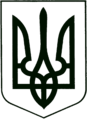 УКРАЇНА
МОГИЛІВ-ПОДІЛЬСЬКА МІСЬКА РАДА
ВІННИЦЬКОЇ ОБЛАСТІВИКОНАВЧИЙ КОМІТЕТ                                                           РІШЕННЯ №250Від 28.07.2022р.                                              м. Могилів - ПодільськийПро затвердження коефіцієнта співвідношення кількостібезплатних і платних пасажирів на 2022 рік	     Керуючись ст.ст. 30, 59 Закону України «Про місцеве самоврядування в Україні», ст.ст. 31, 37 Закону України «Про автомобільний транспорт», рішенням 14 сесії міської ради 8 скликання від 23.12.2021 року №437 «Про затвердження Програми видатків на компенсаційні виплати за пільговий проїзд окремих категорій громадян автомобільним транспортом на міських та приміських автобусних маршрутах загального користування на території Могилів-Подільської міської територіальної громади Могилів-Подільського району Вінницької області на 2022 – 2024 роки», рішенням виконавчого комітету міської ради від 07.07.2022 року №208 «Про призначення тимчасового перевізника з перевезення пасажирів на міських автобусних маршрутах загального користування», протоколами засідання робочої групи з проведення обстеження пасажиропотоку на міських автобусних маршрутах загального користування від 26.07.2022 року №1 та від 28.07.2022 року №2, з метою ефективного використання коштів бюджету Могилів–Подільської міської територіальної громади по відшкодуванню витрат, пов’язаних із пільговим перевезенням пасажирів, -                                     виконком міської ради ВИРІШИВ:	1. Затвердити коефіцієнт співвідношення кількості безплатних і платних пасажирів в міському автомобільному транспорті загального користування м. Могилева - Подільського на період з 18.07.2022 року по 31.12.2022 року в розмірі 0,6 згідно з додатком, що додається. 	2. Управлінню праці та соціального захисту населення міської ради (Дейнега Л.І.):   2.1. Укласти договір на проведення розрахунків по компенсаційним виплатам за пільговий проїзд окремих категорій громадян автомобільним  транспортом на міських автобусних маршрутах загального користування.   2.2. При проведенні розрахунку відшкодування витрат перевізнику Могилів-Подільському міському комунальному підприємству «Комбінат комунальних підприємств» за перевезення пільгової категорії громадян врахувати даний коефіцієнт співвідношення з 18.07.2022 року.              3. Визнати такими, що втратили чинність рішення виконавчого комітету міської ради від 27.01.2022 року №30 «Про затвердження коефіцієнта співвідношення кількості безоплатних і платних пасажирів на 2022 рік» та рішення виконавчого комітету міської ради від 22.01.2021 року №7 «Про затвердження кількості пільгових місць на маршрутах загального користування №1 та №2 міського автомобільного транспорту на період дії карантину».             4. Контроль за виконанням даного рішення покласти на першого заступника міського голови Безмещука П.О..                Міський голова                                                   Геннадій ГЛУХМАНЮК                                                                                                      Додаток                                                                                            до рішення виконавчого                                                                                                                                                                                                       комітету міської ради                                                                                                                                                                                                    від 28.07.2022 року №250            Розрахуноккоефіцієнта співвідношення кількості безплатнихі платних пасажирів на період з 18.07.2022 року по 31.12.2022 року К = 634 : 1105 ≈ 0, 6В.о. керуючого справами виконкому,заступник міського голови з питаньдіяльності виконавчих органів                                        Михайло СЛОБОДЯНЮК